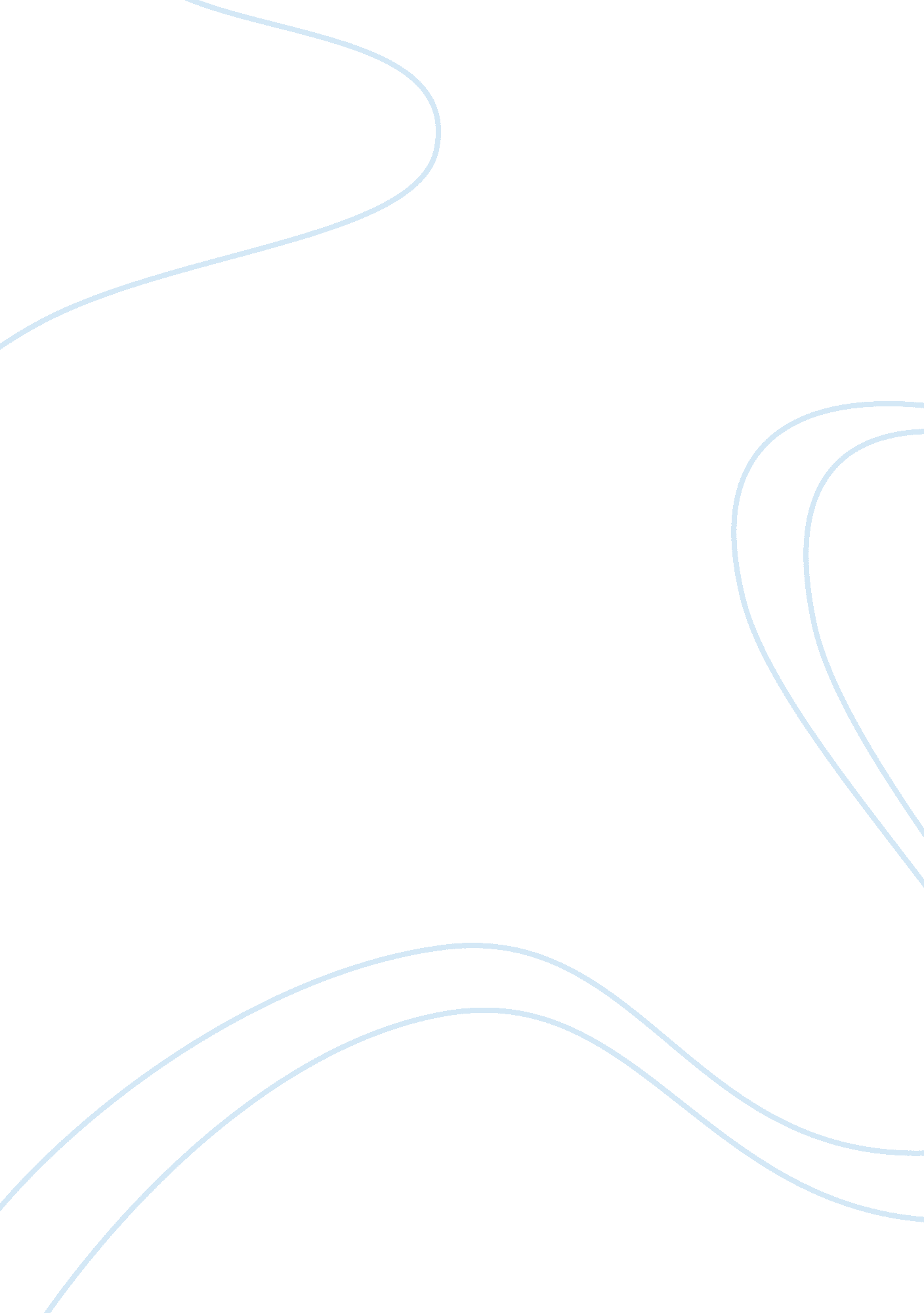 T he international programs school - al khobarEducation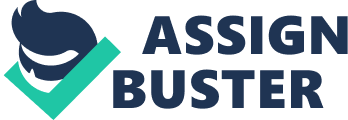 T he International Programs School - Al Khobar A merican Programs License No. 85/ S Tel:(+966)-03-857-5603 Fax:(+966)-03-857-0076 P. O . Box 691 , Dhah ran A irpo rt 31932, K. S. A. Email: ipsksa@gmail. com Website: www. ipsksa. com Owner: Ms. Haifa Mubarak Al Suwaiket Director: Dr. Hendrik Taatgen Girls School Principal: Mrs. Linda Amin Boys School Principal: Mr. Bryan Ashby School Profile The International Programs School in Al Khobar, Saudi Arabia offers programs for Kindergarten I through Grade12. The school is accredited by the Middle States Association of Colleges and Schools. The language of instruction is English and the school features: ï‚· ï‚· ï‚· The highest quality American curriculum, well-articulated, and suited to the 21st century. Fully certified, experienced teachers. Suitable premises with good facilities to accommodate our formal academic program as well as our extra-curricular activities program. For further information about IPS please contact the School or visit the office in the EuroVillage Compound in Al Khobar. Yearly Tuition Fees for 2010-2011 (Nonrefundable) 1st Installment 2nd Installment Due Sept. 25 Due Feb. 6 19, 000 9, 500 9, 500 3, 500 30, 000 15, 000 15, 000 Grades 1-4 3, 500 35, 000 17, 500 17, 500 Grades 5-8 3, 500 38, 000 19, 000 19, 000 Grades 9-12 3, 500 42, 000 21, 000 21, 000 Enrollment Fee (Nonrefundable) Tuition KG 1 3, 500 KG 2 Grade Level Notes: ï‚· Above fees are quoted in Saudi Riyals. ï‚· Tuition fees include the use of books. ï‚· Tuition fee discounts are given to parents with three or more children: 25% discount for the third child 50% discount for the fourth and fifth child Accredited by the Middle States Association of Colleges and Schools — Philadelphia, PA T he International Programs School - Al Khobar A merican Programs License No. 85/ S Tel:(+966)-03-857-5603 Fax:(+966)-03-857-0076 P. O . Box 691 , Dhah ran A irpo rt 31932, K. S. A. Email: ipsksa@gmail. com Website: www. ipsksa. com Located within the Eurovillage Compound in Al Khobar, IPS offers an exceptional education for students in kindergarten through Grade 12. The school is fully accredited by the Middle States Association of Colleges and Schools, and is licensed by the Saudi Ministry of Education. In the eleventh year of operation, IPS offers an American curriculum. Graduates earn an American High School Diploma that qualifies them for admission to colleges and universities in the US, Canada, Europe, and elsewhere. IPS’s programs are carried out with high quality U. S. texts, materials, and services. Almost all of the school’s faculty of certified teachers in the core subjects are native English speakers from North American, Great Britain, Australia or New Zealand. Teachers and staff pride themselves on maintaining high standards which they accomplish through small classes, a personal touch, and dedication to the success of their students. As a result, IPS has become one of the leading schools in the Eastern Province. The student population is multinational representing over 30 countries from around the world. Student numbers have grown substantially over the last years, and IPS is preparing for the construction of a new purpose-built campus that will enable the school to expand its size and enhance its academic curriculum and other offerings. Elementary students from KG1 through Grade 5 are grounded in the IPS core curriculum: English language (comprehensive reading skills and 6 + 1 Traits writing skills): Mathematics (including computer skills); Science (Life Sciences, Physical Sciences, Earth Sciences); Social Studies (history, geography, civics); Arabic Language (First and Second Language); Physical Education. In addition, elementary students take classes in Art, and Computer skills. All subjects are taught in a carefully organized curriculum sequence that emphasizes real learning and critical thinking. Whenever possible, teachers employ cooperative groups for interdisciplinary projects. Elementary students from Grade 1 are also eligible to participate in a range of afterschool clubs throughout the year, which might include choices like beginning gymnastics, cooking, French, ribbon dancing, choir or music, floor hockey, or painting. Middle school students from Grade 6 through Grade 8 continue with the IPS core curriculum of English, Mathematics, Science, Social Studies, Arabic (First and Second) Language, and Physical Education. Students apply and develop their computer skills in the core subjects; in addition to Art, they now also have the opportunity to take French. ESL is offered as much as possible to students who need English language support. The curriculum continues to emphasize critical thinking and cooperative, interdisciplinary projects including the popular Week Without Walls program. Also middle school students can chose from a wide array of after-school activities. High school students from Grade 9 through Grade 12 take the courses they need to fulfill the IPS graduation requirements in English (English Literature and English Composition): Mathematics (Algebra I, Algebra II, and Geometry); Science (Physical Science, Biology, and Chemistry); Social Studies (US History, World Geography, and World History); Physical Education and Health; Art; Computer Studies; and Language (Arabic, French, Spanish). High school students in Grade 11 and Grade 12 are offered an expanding set of electives allowing for students to follow either a Math/Science track (Calculus, Physics) or an Arts/Humanities track (Model United Nations, Drama, Graphic Design, etc.). Extra-curricular activities include Yearbook, Sports, and Week Without Walls, and all juniors and seniors are required to take a Guidance class preparing them for college or university. Accredited by the Middle States Association of Colleges and Schools — Philadelphia, PA T he International Programs School - Al Khobar A merican Programs License No. 85/ S Tel:(+966)-03-857-5603 Fax:(+966)-03-857-0076 P. O . Box 691 , Dhah ran A irpo rt 31932, K. S. A. Email: ipsksa@gmail. com Website: www. ipsksa. com IPS Enrollment Procedure School Year 2010-2011 Please provide the following documents when you apply for enrollment: 1. Fully completed application form (form enclosed) 2. Academic report cards for the previous two years (including current report card), notarized if required 3. Parent passport photocopy and child passport photocopy 4. Birth certificate photocopy 5. Photocopy of parent iqama, with children added to it 6. Employment letter from parent’s company in Saudi Arabia 7. Application Saudi Ministry of Education, to be filled out in the office for non-Saudi citizens 8. Statement of checkout from previous school in KSA, if requested 9. Medical form (enclosed), needs to be completed by a physician and returned on or before the first day of school 10. Letter of good standing/conduct, if requested 11. Signed form IPS Mission and School Rules (enclosed) Admission Test When application forms have been completed and submitted, an admission test will be scheduled to assess student's levels of reading, writing, and mathematics. The testing fee of 500SR is non-refundable but will be applied towards the tuition fee if the student is accepted for admission. A non-refundable enrollment fee of 3, 500SR is payable upon acceptance to IPS. Waiting List Students who meet admission requirements for grade levels in which there is no place available will be placed on a waiting list in chronological order according to date of enrollment fee payment. Accredited by the Middle States Association of Colleges and Schools — Philadelphia, PA T he International Programs School - Al Khobar A merican Programs License No. 85/ S Tel:(+966)-03-857-5603 Fax:(+966)-03-857-0076 P. O . Box 691 , Dhah ran A irpo rt 31932, K. S. A. Email: ipsksa@gmail. com Website: www. ipsksa. com Application Form for Student Enrollment Student’s Name ____________________________________________________ Applicant’s Photo What name would you like the teacher to call your child? _______________________ Sex ___________ Religion _________________ Date of Birth M _____ D _____ Y_____ Place of Birth _______________________ Citizenship ________________________ Passport No. _______________________ Iqama No ________________________ PARENT DATA Guardian (if other than parent) __________________________________________ Name of Father _______________________ Name of Mother _______________________ Citizenship _______________________ Citizenship _______________________ Occupation _______________________ Occupation _______________________ Employer’s Name _______________________ Employer’s Name _______________________ Type of Business _______________________ Type of Business _______________________ Home Address _______________________ Home Address _______________________ Home Tel. _______________________ Home Tel. _______________________ Mobile _______________________ Mobile _______________________ E-Mail _______________________ E-Mail _______________________ Business Tel. _______________________ Business Tel. _______________________ Business Fax _______________________ Business Fax _______________________ BROTHERS & SISTERS DATA Name Grade Current School Accredited by the Middle States Association of Colleges and Schools — Philadelphia, PA T he International Programs School - Al Khobar A merican Programs License No. 85/ S Tel:(+966)-03-857-5603 Fax:(+966)-03-857-0076 P. O . Box 691 , Dhah ran A irpo rt 31932, K. S. A. Email: ipsksa@gmail. com Website: www. ipsksa. com EMERGENCY CONTACT (other than parents/guardian) Name Telephone Address Relationship to applicant ACADEMIC DATA Previous School(s) ______________________ ______________________ ______________________ Year Attended ____________ ____________ ____________ APPLYING FOR GRADE ____________ Grade _____ _____ _____ Language of Instruction ______________________ ______________________ ______________________ Academic Year ______________ Has the applicant skipped or repeated a grade? ï�±Yes ï�±No Term Telephone ______________ ______________ ______________ ______________ If yes, which grade? _____________________ Has the applicant received services for learning disorder/special education? If yes, which grade? ____________________ ï�±Yes ï�±No Please be aware that as a small school we do not have Special Education Facilities. Are you aware of any Special Needs — physical, social or academic — your child might have? Please sign below and state any Special needs. Special Needs ___________________________________ Language(s) spoken at home Parent’s Signature _____________________ ____________________________ ____________________________________________________________________ Any medical conditions (If your child is to be administered a medication from your doctor during school hours, it will only be given with specific accompanying instructions from the parents or doctor regarding dosage and timing.) Any other information ____________________________________________________________________ Can we use photos of your child(ren) for school purposes? ï�±Yes ï�±No Parent’s Signature Date _____________________ ____________________________ For Office Use Only Accepted ï�±Yes ï�±No Grade ________ Academic Year ______________ Term _________ Conditions __________________________________________________________________________ __________________________________________________________________________ Principal’s Signature _________________________ Date ____________________ Accredited by the Middle States Association of Colleges and Schools — Philadelphia, PA T he International Programs School - Al Khobar A merican Programs License No. 85/ S Tel:(+966)-03-857-5603 Fax:(+966)-03-857-0076 P. O . Box 691 , Dhah ran A irpo rt 31932, K. S. A. Email: ipsksa@gmail. com Website: www. ipsksa. com IPS MISSION The mission of the International Programs School (IPS) is to provide its students with a quality American educational program while developing students’ intellectual, social, emotional and physical capacities to their fullest potential. A caring, qualified and highly motivated team of professional educators implements our mission by empowering IPS students to become critical independent thinkers and dynamic participants in an ever-changing global society. By providing a high standard of American education, we also ensure that students returning to the United States will have no difficulty in integrating back into the American public and private school systems. School Rules 1. Safe Play Students are expected to play safely at all times. Kicking, hitting, pushing, and other aggressive behaviors are not tolerated. Students must not bring dangerous objects and toys which resemble weapons to school. In addition, students are not allowed to bring the following items to school: ï‚· Knives ï‚· Firearms ï‚· Firecrackers ï‚· Smoking materials ï‚· Alcoholic beverages ï‚· Photos or magazines contrary to generally accepted moral standards. Teachers will immediately take away all prohibited materials, and refer the student to the Principal to take other appropriate steps which will include contacting parents, suspension or expulsion. 2. Electronic Toys Electronic toys, Ipods, Discmans, Walkmans, Boom boxes, and other sound equipment distract learning, and are not to be brought to school. If any of these are brought, they will be taken away by the teacher and kept in the principal’s office for three days. These items will only be returned to parents. Mobile phones may be brought to school, but must be turned off and put away in student bags or locked in student lockers during school hours. They are not to be used gate-to-gate. A confiscated phone will be kept in the principal’s office for three school days. The phone will only be returned to parents. 3. Proper Attire Students are required to wear the school uniform at school or during school functions. Students’ uniforms will be checked in the morning by the homeroom teachers. Students not wearing a proper school uniform will be sent to the office for further action, which may include detention. 4. Academic Conduct Students are always expected to always do their own work. Students who copy someone else’s work and present it as their own, or students who allow someone else to copy their work, will receive zero credit for the assignment. Students engaging in copying will not be given the opportunity to make up the assignment. In addition offenders are ineligible for the honor roll, and participation in clubs or sports activities. Repeat offenders will be subject to more severe consequences. Accredited by the Middle States Association of Colleges and Schools — Philadelphia, PA T he International Programs School - Al Khobar A merican Programs License No. 85/ S Tel:(+966)-03-857-5603 Fax:(+966)-03-857-0076 P. O . Box 691 , Dhah ran A irpo rt 31932, K. S. A. Email: ipsksa@gmail. com Website: www. ipsksa. com 5. Class Conduct Students are expected to behave appropriately and follow classroom rules. Behavior that is disruptive and interferes with the ability of the teacher to teach inhibits the ability of other students to learn. Examples are physical contact, inappropriate verbal usage, displaying disrespect to students or teachers, etc. Students who continue to demonstrate inappropriate classroom behavior may be removed from the class and sent to the office. Parents may be contacted and further disciplinary action will be taken. Any work missed may not then be made up. 6. Respecting Property No one is permitted to steal the property of the school or the personal property of others. In case of theft, an investigation will follow and serious consequences for the offender may include suspension, expulsion, and involvement of the local police. If a student willfully destroys or damages school property, he or she will be held accountable. Parents will be called and full restitution be demanded. 7. Attendance Students are expected to attend classes at all times. Parents of students who are absent are expected to notify the office of the student’s absence. Students who return to the school after an absence must bring a medical doctor’s note or a parent note. Only students excused for their absence will be allowed to make up missed assignments. Whether or not a student is absent from school legitimately, he or she must attend at least 90% of the year’s classes to earn valid grades or course credits. This means that a student cannot miss more than 18 classes in order to receive a report card grade or credit for a course. Each teacher is responsible for taking attendance at the beginning of the class. Daily attendance charts will be collected by the office only during first period. 8. Being on Time Students are expected to arrive for homeroom and be in class on time. Students who are not in the morning homeroom class on time need to go the office and be given a late arrival slip before they can enter the classroom. Students who are tardy after the first period will have their names recorded by the teacher. Every student who receives two tardies in one class will be reported by the teacher for detention to the Student Behavior Facilitator. 9. Speaking English To encourage the development of both informal and academic English, students are required to speak English in all classrooms except Arabic and French classes. During recess students need to switch to English if a teacher is within earshot of the students having a conversation. Students who fail to do so will receive a verbal warning or detention. 10. Bullying Bullying is the use of power to make the life of another person miserable. IPS will not tolerate bullying. Students who willfully intimidate others (bullies) will be counseled on appropriate behavior, and will face consequences if they persist in these actions. Students who are prone to be bullied will be protected and counseled on appropriate ways to assert themselves. By my signature below, I indicate my agreement with the abovementioned school rules, and I accept that authority for disciplinary action lies with the school administration. My signature also indicates my understanding that the school operates in a secular manner. IPS values all faiths within the school community and responds to issues using a humanitarian approach. I also recognize and accept that the IPS programs include physical education and swimming classes. Student’s Name _____________________________ Parent’s Signature ____________________________ Accredited by the Middle States Association of Colleges and Schools — Philadelphia, PA T he International Programs School - Al Khobar A merican Programs License No. 85/ S Tel:(+966)-03-857-5603 Fax:(+966)-03-857-0076 P. O . Box 691 , Dhah ran A irpo rt 31932, K. S. A. Email: ipsksa@gmail. com Website: www. ipsksa. com MEDICAL FORM (Must be completed by an Attending Physician in Al Khobar) Student’s Full Name ï‚· ï‚· ï‚· _____________________________ Date of Birth ________ Grade ______ Please complete the vaccination history below. The following immunizations are mandatory for admission to IPS. TB skin test date must show the date test has been given within the last 12 months. Immunization Dates: 1st Diphtheria Pertussis (whooping cough) Tetanus Polio Measles Mumps Rubella (German Measles) Tuberculin Date: Skin Test (M)** BCG Vaccination Date: * 2-3 year booster not mandatory 2nd 3rd Pos: Neg: Does Student have a history of any of the following? YES NO 1. MEASLES 2. MUMPS 3. RUBELLA 4. CHICKEN POX 5. ALLERGIES 6. ASTHMA 7. DIABETES Booster *2-3 years Booster 4-6 years Booster 14-16 years YES NO 8. SKIN PROBLEMS 9. CONVULSIONS 10. HEARING PROBLEMS 11. VISION PROBLEMS 12. SURGERY 13. OTHER SERIOUS ILLNESS ï‚· Allergy to medicine, food etc. Please state: _________________________________________________ ï‚· Is your child on any regular medication? If so, please state: ___________________________________ ï‚· Has your child ever been on medication for hyperactivity or attention deficit disorder? If yes, please describe: __________________________________________________________________________ Based on a current history and physical examination I find the above named student free of contagious disease, vaccinated in accordance with the above mandatory school requirements and fit for all usual school activities. Doctor’s Signature ___________________________ M. D. Date ________________ Accredited by the Middle States Association of Colleges and Schools — Philadelphia, PA T he International Programs School - Al Khobar A merican Programs License No. 85/ S Tel:(+966)-03-857-5603 Fax:(+966)-03-857-0076 P. O . Box 691 , Dhah ran A irpo rt 31932, K. S. A. Email: ipsksa@gmail. com Website: www. ipsksa. com Who We Are ï‚· ï‚· International School with an American Curriculum Accredited by the Middle States Association of Schools and Colleges Our Core Teachers ï‚· ï‚· Western Certified Our Facilities ï‚· ï‚· ï‚· ï‚· ï‚· Elementary Wing Middle and High School Buildings Science Lab and Computer Labs Library with 25, 000 Volumes Ample Outdoor Play Space, Swimming Pool, and Art Rooms Our Elementary Program ï‚· Core courses Language Arts Math Social Studies Science ï‚· Other courses Art Physical Education Arabic Computer ï‚· After-school Activities Our Middle School and High School Programs ï‚· Core courses Language Arts Math Social Studies Science French and Arabic ï‚· Other courses Art Computers Physical Education Electives ï‚· After-school Activities Our Plans ï‚· ï‚· New purpose-built facilities in EuroVillage Compound Continue to improve our efforts to better educate your children Why Parents Come to IPS ï‚· ï‚· ï‚· We are a truly international school, not associated with any national entity We offer small classes that are taught by first-rate teachers We provide a child-centered, caring atmosphere Accredited by the Middle States Association of Colleges and Schools — Philadelphia, PA T he International Programs School - Al Khobar A merican Programs License No. 85/ S Tel:(+966)-03-857-5603 Fax:(+966)-03-857-0076 P. O . Box 691 , Dhah ran A irpo rt 31932, K. S. A. Email: ipsksa@gmail. com Website: www. ipsksa. com Uniform The IPS uniform consists of: ï‚· ï‚· ï‚· ï‚· ï‚· ï‚· ï‚· Polo Shirt with IPS Logo (Boys & Girls: all grade levels) Navy Blue Dress Pants (Boys & Girls: all grade levels) Checkered Blue Kellot Skort (Girls: KG1 — G6) Navy Blue Dress Shorts (Boys: KG1 — G5) Blue P. E. T-Shirt with IPS Falcon Logo (Boys & Girls: all grade levels) Navy Sports Trousers (Boys & Girls: all grade levels) Navy Sports ¾ Bermuda (Boys &Girls): all grade levels) Store Name: Location: Store Hours: Phone No.: Mina Bazaar Plaza/ Basement Floor in Rashid Mall 9: 30 — 11: 30 am & 4: 40 — 10: 00 pm (03) 865 — 2102 Accredited by the Middle States Association of Colleges and Schools — Philadelphia, PA The International Programs School - Al Khobar 2010 - 2011 Academic Calendar S S M 4 11 18 25 5 12 19 26 6 13 20 27 September T W 1 7 8 14 15 21 22 28 29 S S M October T 2 9 16 23 30 3 10 17 24 31 4 11 18 25 5 12 19 26 6 13 20 27 S S 6 13 20 27 7 14 21 28 M 1 8 15 22 29 November T 2 9 16 23 30 S S 4 11 18 25 T 2 9 16 23 30 W T F 3 10 17 24 September Sept. 25 Sept. 25 - Dec. 1 Classes Start Term 1 (44 Days) October 7 14 21 28 F 1 8 15 22 29 Oct. 6 Oct. 27 Open House (after school) Dress-As-You-Like Day (DAYL) W 3 10 17 24 T 4 11 18 25 F 5 12 19 26 Nov. 6 - 10 Nov. 13 - 17 Nov. 24 5 12 19 26 T 2 9 16 23 30 F 3 10 17 24 31 Dec. 1 Dec. 4 - Feb. 16 Dec. 11 Dec. 23 - Jan. 5 S 2 9 16 23 30 M 3 10 17 24 31 January T 4 11 18 25 W 5 12 19 26 T 6 13 20 27 F 7 14 21 28 Jan. 31 - Feb. 2 ISA S S M 5 12 19 26 6 13 20 27 7 14 21 28 February T 1 8 15 22 W 2 9 16 23 T 3 10 17 24 F 4 11 18 25 Feb. 2 Feb. 5 - Mar. 2 Feb. 14 - 16 Feb. 19 - Apr. 20 Dress-As-You-Like Day (DAYL) Read-A-Thon MS & HS Exams Term 3 (43 Days) S S M 5 12 19 26 6 13 20 27 7 14 21 28 March T 1 8 15 22 29 W 2 9 16 23 30 T 3 10 17 24 31 F 4 11 18 25 Mar. 2 Mar. 5 - 9 Mar. 12 Mar. 21 Mar. 23 Mar. 30 Dress-As-You-Like Day (DAYL) Week Without Walls (WWW) Long Weekend Day KG1 Mothers' Day Tea KG1 Donuts for Dads In-Service Day (No Classes) S S M April T W T 2 9 16 23 30 3 10 17 24 4 11 18 25 5 12 19 26 6 13 20 27 7 14 21 28 F 1 8 15 22 29 Apr. 6 Apr. 23 - Apr. 27 Apr. 30 - June 29 Dress-As-You-Like Day (DAYL) Spring Break Term 4 (44 Days) S 7 14 21 28 S 1 8 15 22 29 M 2 9 16 23 30 May T 3 10 17 24 31 W 4 11 18 25 T 5 12 19 26 F 6 13 20 27 May 4 May 7 - 11 May 14 May 25 Dress-As-You-Like Day (DAYL) Science/ Social Science Activities Fair Parent/ Teacher Conferences (No Classes) Art Exhibit ES S S M June T 4 11 18 25 5 12 19 26 6 13 20 27 7 14 21 28 W 1 8 15 22 29 T 2 9 16 23 30 F 3 10 17 24 June 1 June 1 June 15 June 21 June 19 - 21 June 23 June 22, 25, 26 June 28 June 29 Dress-As-You-Like Day (DAYL) Art Exhibit MS/HS Portfolio Parties K - 3 KG2 Graduation Senior Exams HS Graduation MS/HS Exams Final Assembly Celebration Last Day of Classes 08: 00 - 08: 50 08: 50 - 09: 40 09: 50 - 10: 40 10: 40 - 11: 30 11: 30 - 12: 20 12: 20 - 01: 10 01: 10 - 02: 00 02: 00 - 02: 50 Dress-As-You-Like Day (DAYL) Term 2 (44 Days) Parent/ Teacher Conferences (No Classes) Winter Break S 1 8 15 22 29 Class Timetable Saudi Culture Activities Eid Al Adha In-Service Day (No Classes) December T W 1 6 7 8 13 14 15 20 21 22 27 28 29 Period 1: Period 2: Period 3: Period 4: Period 5: Period 6: Period 7: Period 8: M November December January February March April May June Teacher Work Days (No Classes) Vacation 